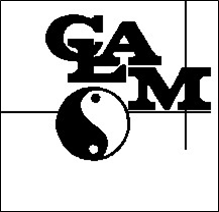 Je soussigné (e), Madame, Monsieur, (rayer la mention inutile)Nom…………………………………………………………………..    Prénom………………………………………………………………Père, Mère, Tuteur, Tutrice (rayer les mentions inutiles), certifie être détenteur(trice) de l’autorité parentale et du droit de garde de l’enfantNom et Prénom de l’enfant…………………………………………………………………………………………………………………Inscrit au CLAM, section…………………………..(1). avec l’enseignant …………………………………………………………Je reconnais avoir été informé(e) que mon enfant sera placé sous mon entière responsabilité à compter de cet horaire de départ et que la responsabilité du club « centre lyonnais des Arts Martiaux » ne pourra en aucun cas être engagée dès lors que les parents autorisent leur(s) enfant(s) à rentrer seul.Je m’engage à informer par écrit le/la enseignant/te de la section concernant les modalités de départ de mon enfant.Fait à :	_______________	Le : ______________		Signature :   Indiquer la discipline		(2) indiquer la discipline	(3) indiquer les jours et  l’heure de fin du coursAUTORISATION DE SORTIE SEUL(E)